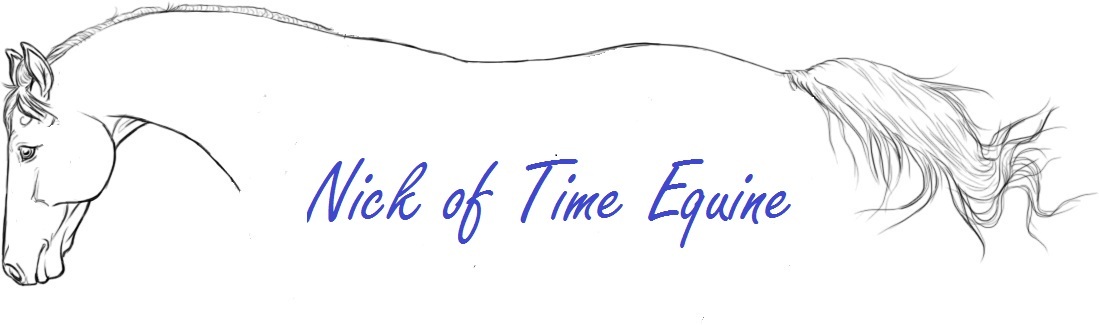 Laundry Services413-770-7532laundry@nickoftimeequine.comName: ____________________________________________Address: ____________________________________________Phone number: ______________________________________Email: ______________________________________________Special Instructions: ________________________________________________Rush Job: Yes_____  No______Type of LaundryQuantityBrief DescriptionWaterproof Rain SheetWaterproof Med. Weight(100-250grams of fill)Waterproof Heavy Weight (260+ grams of fill)Stable SheetStable Blanket(100-250grams of fill)Stable Blanket(260+ grams of fill)Fleece coolers/Irish knitsFly sheets/ScrimsEnglish Saddle Pad/Navaho PadBulk Laundry (towels, wraps, etc.)